	Руководствуясь ст. 24, 29 Устава Канашского района Чувашской Республики,       ст. 6 Регламента Собрания депутатов Канашского района Чувашской Республики             VI созыва, постановляю:Созвать сорок второе внеочередное заседание Собрания депутатов Канашского района Чувашской Республики VI созыва 2 октября 2019 года в 09.00 часов в малом конференц-зале администрации Канашского района. На рассмотрение сорок второго заседания Собрания депутатов Канашского района Чувашской Республики внести следующий вопрос: О частичной замене дотации на выравнивание бюджетной обеспеченности Канашского района Чувашской Республики дополнительным нормативом отчислений от налога на доходы физических лиц.Настоящее постановление довести до депутатов Собрания депутатов Канашского района Чувашской Республики VI созыва.Глава Канашского района – Председатель Собрания депутатов						И.Т. ИвановЧĂВАШ РЕСПУБЛИКИ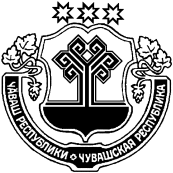 ЧУВАШСКАЯ РЕСПУБЛИКА КАНАШ РАЙОНĚНПУÇЛĂХĚ ЙЫШĂНУ25.09.2019    77 №Канаш хулиГЛАВА КАНАШСКОГО РАЙОНА ПОСТАНОВЛЕНИЕ25.09.2019    № 77город КанашО созыве сорок второго внеочередного заседания Собрания депутатов Канашского района Чувашской Республики шестого созыва О созыве сорок второго внеочередного заседания Собрания депутатов Канашского района Чувашской Республики шестого созыва 